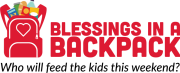 Bayou City BlessingsMonthly Food Focus Thank you for ensuring that no glass or expired items are  donated. The following items are collected year round:  ramen, snack sized applesauce, cheese cracker packages  August Canned green beans (14.5 oz. can) September Canned corn (14.5 oz. can)October Boxed Stove Stop Stuffing November Boxed raisins or craisins  December Canned chicken noodle or tomato soupJanuary Boxed macaroni & cheese (7.25 oz box)February Fruit snacks (individually packagedMarch Individual Cheese Sandwich Crackers  April Individual Goldfish Snack Crackers (1 oz.)May Individual cups of applesauce June Granola Bars (No Nuts)July Boxed macaroni & cheese (7.25 oz box) For more information about Bayou City Blessings in a Backpack,  please visit us at www.bayoucityblessings.org. 